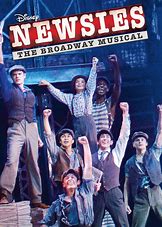 T-Shirt Order Form for Newsies!The time has come for our annual show t-shirts! This year we are featuring the artwork of Madisyn Kaijala, Anna Labrousse, Payton MacAllister and Casey Seem. Please fill out the information below and return by Saturday February 9th Name ____________________________________Shirts are $10 each Youth Small  ___Youth Medium ___Youth Large ___Youth XL ___Adult Small ___Adult Medium ___ Adult Large ___Adult XL ___Adult XXL ___ (please add $2)Total Number of Shirts _____Amount Enclosed _____Cash ____                        Check ______